「108年度宜蘭縣災害防救深耕第3期計畫」宜蘭縣村(里)長、村(里)幹事及防災士災害防救教育訓練暨108年防災士表揚活動計畫依據：災害防救法第22條。內政部107年8月10日內授消字第1070824993號「防災士培訓及認證管理要點」。108年度宜蘭縣災害防救深耕第3期計畫。目的：為提升村（里）長、村(里)幹事及防災士防救災之緊急應變能力，藉此教育訓練，強化第一線防救災人員專業知能，熟悉防救災相關作業程序及實務應變作為，以臻達全民防災之目的。為表揚108年度防災士透過表揚防災士活動，希冀擴大及鼓勵參與民眾，使防災士成為民間自主防救災工作的種子，協助推廣災防工作。主（協）辦單位：主辦單位：宜蘭縣政府消防局。協辦單位：員山鄉公所、員山金車股份有限公司、冬山鄉公所。承辦單位: 協力團隊銘傳大學(都市規劃與防災學系、國土減災規劃設計研究中心)硏習時間、地點、停車資訊及課程表：研習時間：108年10月21日(星期一)上午九時至下午五時。 研習地點：第一梯次（北區）：金車股份有限公司國際會議中心一樓展示廳(宜蘭縣員山鄉員山路二段326號)，請頭城鎮、壯圍鄉、礁溪鄉、員山鄉、宜蘭市、大同鄉派員參加。第二梯次（南區）：冬山鄉公所三樓會議室(宜蘭縣冬山鄉冬山路100號)，請羅東鎮、三星鄉、冬山鄉、五結鄉、蘇澳鎮、南澳鄉派員參加。停車資訊：金車股份有限公司：場內可自由停車不收費。冬山鄉公所：停車場開放停車。課程表如附件一。本課程報名採「線上報名」方式，請參加人員於108年10月14日(一)下班前完成線上報名，或填具報名表(如附件三)逕傳本府消防局彙辦。（聯絡人：黃浩哲專案助理，手機：0926-430599、電話03-9365027#1901、傳真:03-9334680、電子郵件: lucidfy@gmail.com）。請各鄉(鎮、市)公所防災承辦人協助通知與彙整各鄉(鎮、市)村里長與村里幹事報名表，於10月14日前將彙整報名表逕傳本局彙辦。研習對象：鄉(鎮、市)村(里)長、村(里)幹事【若村（里）長不克參訓請村（里）幹事務必代表出席】。各單位人數詳如附件二、參訓人員名額分配表，請各單位務必派員參加。可超過分配名額歡迎踴躍報名！師資：本次教育訓練聘請宜蘭縣政府消防局、國家災害防救科技中心等專業人員擔任講授師資，以實務講授為原則，以口授、投影片及教材講解交互實施。訓練經費：所需經費由銘傳大學相關經費項目下支應。預期效益：強化災害防救工作運作體制。凝聚民眾防救災意識，並提昇民眾抗災、避災、減災之能力。促使災害防救工作推動落實至本縣各村（里）及社區。協助地方政府建立永續安全生活環境。玖、其他規定事項：為提升辦理成效，請各公所轉知所轄村（里）長或村（里）幹事務必出席，報名或實際講習人數未達80﹪者（參訓人數配當表如附件二），請來文說明原因。另請於108年10月14日(一)下班前填具報名表（如附件3）逕傳本府消防局彙辦。結訓人員學習時數將登錄公務人員終身學習時數。為力行環境保護政策，請各參訓人員自行攜帶水杯。本案聯絡人：本府消防局減災規劃科陳柏佾科員（03-9365027分機1905）、銘傳大學黃浩哲助理（03-9365027分機1901）。拾、獎勵：本案出力人員由各機關（單位）依相關規定從優敘獎。附件一、活動流程表附件三宜蘭縣村(里)長、村(里)幹事及防災士災害防救教育訓練暨108年防災士表揚活動【報名表】附註：請線上報名或致電至宜蘭縣政府消防局報名(黃浩哲專案助理、手機0926-430599、電話03-9365027#1901)。報名網址：https://forms.gle/fJkidZZgJpdK46i17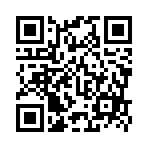 線上報名QR code掃描宜蘭縣村(里)長、村(里)幹事及防災士災害防救教育訓練暨108年防災士表揚活動-流程表宜蘭縣村(里)長、村(里)幹事及防災士災害防救教育訓練暨108年防災士表揚活動-流程表宜蘭縣村(里)長、村(里)幹事及防災士災害防救教育訓練暨108年防災士表揚活動-流程表宜蘭縣村(里)長、村(里)幹事及防災士災害防救教育訓練暨108年防災士表揚活動-流程表梯次第一梯次（北區）第二梯次（南區）第二梯次（南區）時間   10月21日(一)上午10月21日(一)下午10月21日(一)下午地點金車股份有限公司國際會議中心一樓展示廳(宜蘭縣員山鄉員山路二段326號)冬山鄉公所三樓會議室(宜蘭縣冬山鄉冬山路100號)冬山鄉公所三樓會議室(宜蘭縣冬山鄉冬山路100號)　課　　　　程　　　　流　　　　程　課　　　　程　　　　流　　　　程　課　　　　程　　　　流　　　　程　課　　　　程　　　　流　　　　程09:00~09:30報到、前測問卷填寫13:30~14:00報到、前測問卷填寫報到、前測問卷填寫09:30~10:20主題：災害知識、災害情資分享與災情回報講師：國家災害防救科技中心14:00~14:30局長致詞、108年防災士表揚活動(頒發防災士合格證書)局長致詞、108年防災士表揚活動(頒發防災士合格證書)10:20~10:30休 息14:30~15:30主題：面對複合性災害的防災概念及策略講師：宜蘭縣政府消防局  徐松奕局長主題：面對複合性災害的防災概念及策略講師：宜蘭縣政府消防局  徐松奕局長10:30~11:00局長致詞、108年防災士表揚活動(頒發防災士合格證書)15:30~15:40休 息休 息11:00~12:00主題：面對複合性災害的防災概念及策略講師：宜蘭縣政府消防局  徐松奕局長15:50~16:40主題：災害知識、災害情資分享與災情回報講師：國家災害防救科技中心主題：災害知識、災害情資分享與災情回報講師：國家災害防救科技中心12:00~12:20後測問卷填寫、課程結束16:40~17:00後測問卷填寫、課程結束後測問卷填寫、課程結束附註為力行環境保護政策，請各參訓人員自行攜帶水杯。本次講習供應便當或餐盒；課程內容豐富並提供精美禮品，歡迎踴躍參加。為力行環境保護政策，請各參訓人員自行攜帶水杯。本次講習供應便當或餐盒；課程內容豐富並提供精美禮品，歡迎踴躍參加。為力行環境保護政策，請各參訓人員自行攜帶水杯。本次講習供應便當或餐盒；課程內容豐富並提供精美禮品，歡迎踴躍參加。硏習時間108年10月21日（星期一）108年10月21日（星期一）108年10月21日（星期一）研習場次
(請勾選)09:00-12:2009:00-12:2013:30-17:00研習場次
(請勾選)□第一梯次(北區)□第一梯次(北區)□第二梯次(南區)研習場次
(請勾選)金車股份有限公司國際會議中心一樓展示廳(宜蘭縣員山鄉員山路二段326號)金車股份有限公司國際會議中心一樓展示廳(宜蘭縣員山鄉員山路二段326號)冬山鄉公所會議室(三樓)(宜蘭縣冬山鄉冬山路100號)單位/職稱姓名電話E-mail餐別 □葷食    □素食   □葷食    □素食   □葷食    □素食  備註報名網址：https://forms.gle/fJkidZZgJpdK46i17線上報名QR code掃描